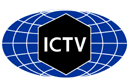 Part 1: TITLE, AUTHORS, APPROVALS, etcAuthor(s) and email address(es)Author(s) institutional address(es) (optional)Corresponding authorList the ICTV Study Group(s) that have seen this proposalICTV Study Group comments and response of proposerICTV Study Group votes on proposalAuthority to use the name of a living personSubmission datesICTV-EC comments and response of the proposerPart 2: NON-TAXONOMIC PROPOSALText of proposalPart 3: TAXONOMIC PROPOSALName of accompanying Excel moduleAbstractText of proposalSupporting evidence5’									3’ECMaV-RNA1	ACACAAAGACUCUCAAACAUU....UGUGUUUGAGAUCUUUGUGUECMaV-RNA2     ACACAAAGAUCUCUCAACACU....ACGUUGAGAGAUCUGUGUGUBCCoV1-RNA1 	ACACAAAGACUCCCCAACUUU....AAGUUUGGGGAUCUUUGUGUBCCoV1-RNA2	ACACAAAGA-UCCCCCUGUUU....AAGCAAGGGGGUCUUUGUGUCCGaV-RNA1	ACACAAAGACUCCCAAACUUU....AUAGUUUGGGAUCUGUGUGUCCGaV-RNA2	ACACAAAGA-UCCCAUAACUU....AAGUUAUGGGUUCUAUGUGUCiVA-RNA1	     ACACAAAGACUCCCAAACUUU....AAAGUUUGGGAUCUGUGUGUCiVA-RNA2	     ACACAUAGA-UCCCAUAAUUU....AAGUUAUGGGUUCUAUGUGUWCLaV-1-RNA1	ACACAAAGACUCCCGUACUUC....UUAAUACGGGAUCUAUGUGUWCLaV-1-RNA2	ACACAUAGA-ACCCAUAAACU....AGUUAAUGGGAUCUUUGUGUWCLaV-2-RNA1	ACACAAAGACUCUCAAACACU....UGUGUUUGAGAUCUUUGUGUWCLaV-2-RNA2   ACACAAAGAUCUCUCAACACA....AGUUGAAGAGAUCUGUGUGUYPNSV-RNA1	         CUCAAACACU--....UUUU-UUCAGUAAAC-GUGGUYPNSV-RNA2	         CUCAA-CACUUU....AAUAGUUGAGAGAUCUGUG-Figure 1. Multiple alignment of 5′ (left) and 3′ (right) termini of the genomic RNAs of ECMaV and those of members of the genus Coguvirus. The conserved nucleotides in all members of the family Phenuiviridae are shown in bold. The terminal sequences of YPNSV reported in NCBI are likely incomplete.  ECMaV-RNA1              5’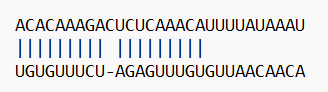 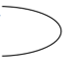                                           3’  ECMaV-RNA2              5’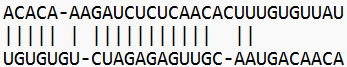                                           3’  Figure 2. Panhandle structures formed by the 5′ and 3′ termini of ECMaV RNA1 and RNA2.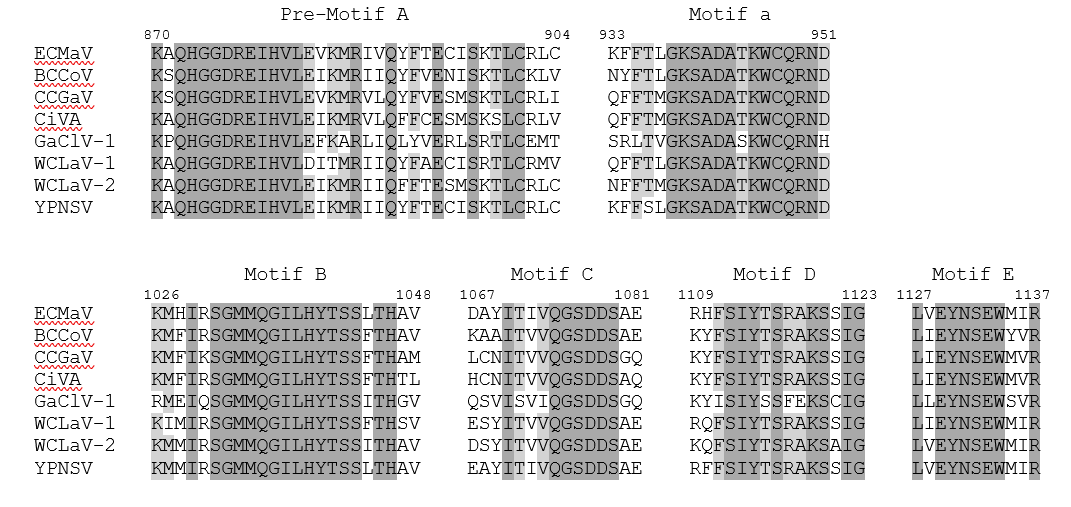 Figure 3.   Conserved motifs in the RdRps typical of members of the order BunyaviralesA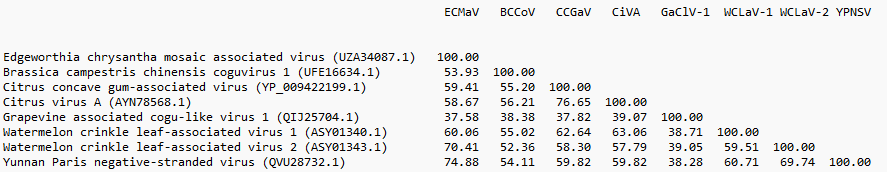 B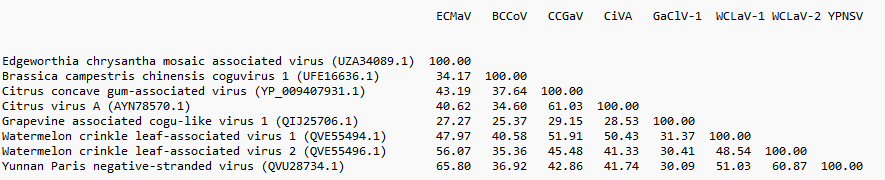 Figure 4. Amino acid identity (%) matrix of RdRp (panel A) and NP (panel B) proteins of ECMaV and all the current and proposed members of the genus Coguvirus.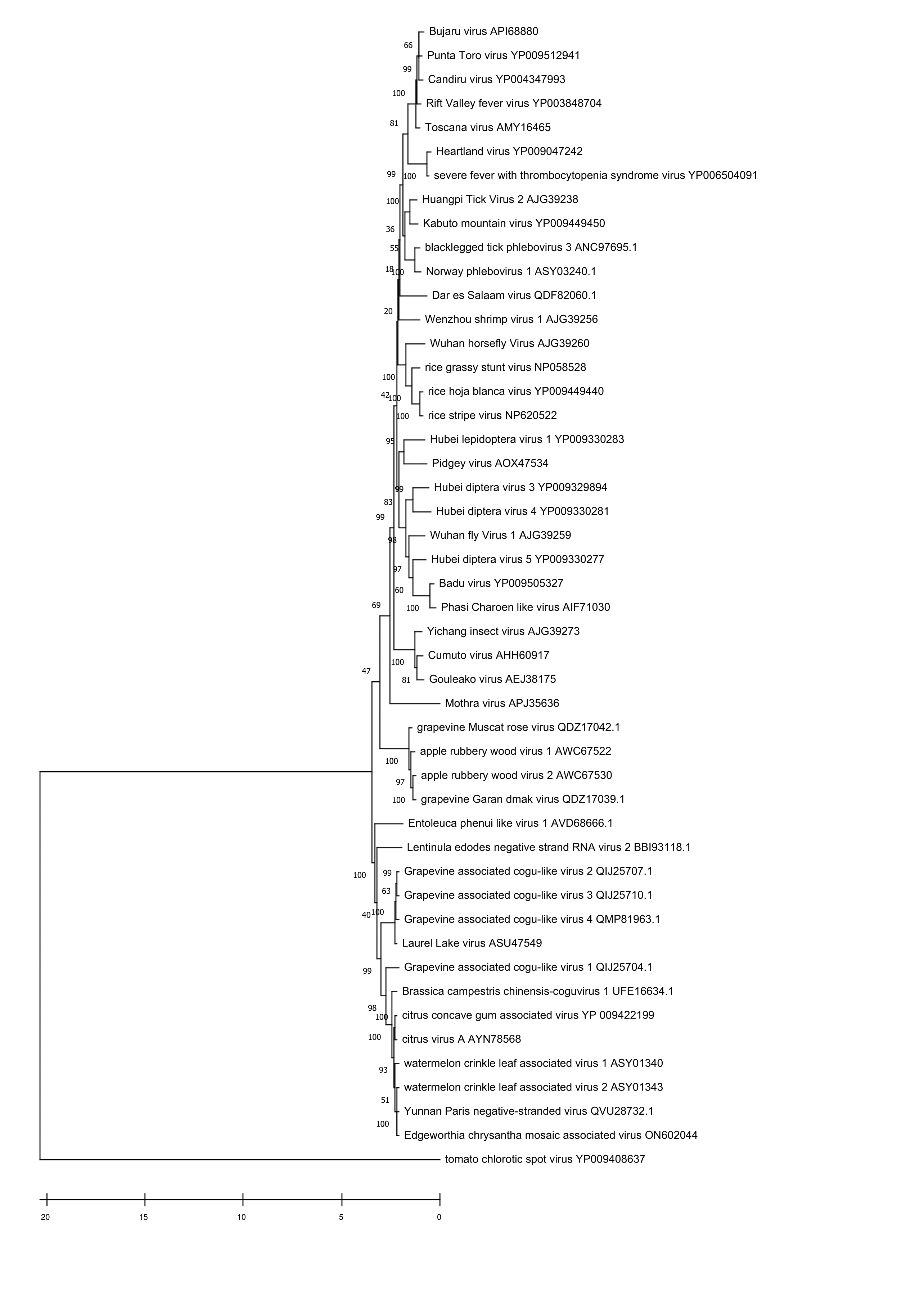 Figure 5. Phylogenetic tree of the RNA-directed RNA polymerase (RdRp) of ECMaV, representative members of all the genera of the family Phenuiviridae, and tomato chlorotic spot virus (bunyaviral Tospoviridae) as the outgroup. Maximum likelihood method adopting the LG + G + F amino acid substitution model was used to infer the phylogenetic tree. Bootstrap probability values (1,000 replicates) are shown at branch nodes. Tree branches are proportional to the genetic distances, with the scale bar indicating substitutions per amino acid site. ReferencesChen Z, Anane RF., Wang Z, Gao L, Chen L, Li S, Wen G, Zhao M. (2021) Complete genome sequence analysis of a novel coguvirus isolated from Paris polyphylla var. yunnanensis. Arch Virol 166:2045–2050. https://doi.org/10.1007/s00705-021-05087-xTang L, Song L, Ye Z, Lin C, Wang B, Lin J, Gao C, Wang A. (2021) A novel negative-stranded RNA virus of the order Bunyavirales identified in Brassica campestris L. ssp. chinensis. Arch Virol 166:1525–1528. https://doi.org/10.1007/s00705-021-05031-zNavarro B, Minutolo M, De Stradis A, Palmisano F, Alioto D, Di Serio F. (2018a) The first phlebo‐like virus infecting plants: a case study on the adaptation of negative‐stranded RNA viruses to new hosts. Mol Plant Pathol 19:1075–1089. doi: 10.1111/mpp.12587Navarro B, Zicca S, Minutolo M, Saponari M, Alioto D, Di Serio F. (2018b) A negative-stranded RNA virus infecting citrus trees: the second member of a new genus within the order Bunyavirales. Front Microbiol 9:2340. doi: 10.3389/fmicb.2018.02340.Wang X, Liao R, Yang X, Liu Q, Zhang S, Cao M. (2022) Complete genome sequence of Edgeworthia chrysantha mosaic-associated virus, a tentative new member of the genus Coguvirus (family Phenuiviridae). Arch Virol. 167:2827-2831. doi: 10.1007/s00705-022-05608-2.Xin M, Cao M, Liu W, Ren Y, Zhou X, Wang X. (2017) Two negative-strand RNA viruses identified in watermelon represent a novel clade in the order Bunyavirales. Front Microbiol 8:1514. doi: 10.3389/fmicb.2017.01514. Zhang S, Tian X, Navarro B, Di Serio F, Cao M. (2021) Watermelon crinkle leaf-associated virus 1 and watermelon crinkle leaf-associated virus 2 have a bipartite genome with molecular signatures typical of the members of the genus Coguvirus (family Phenuiviridae). Arch Virol. 166:2829-2834. doi: 10.1007/s00705-021-05181-0.Code assigned:2023.007MShort title: Crate a new species in the genus Coguvirus (Bunyavirales : Phenuiviridae)Short title: Crate a new species in the genus Coguvirus (Bunyavirales : Phenuiviridae)Short title: Crate a new species in the genus Coguvirus (Bunyavirales : Phenuiviridae)Navarro B, Nicoloso VM, Di Serio Fbeatriz.navarro@ipsp.cnr.it; vittorio.nicoloso@ipsp.cnr.it; francesco.diserio@ipsp.cnr.itIstituto per la Protezione Sostenibile delle Piante, CNR, Italy [BN, VMN, FDS]Francesco Di SerioICTV Phenuiviridae Study GroupStudy GroupNumber of membersNumber of membersNumber of membersStudy GroupVotes supportVotes againstNo voteICTV Phenuiviridae Study Group900Is any taxon name used here derived from that of a living person (Y/N)NTaxon namePerson from whom the name is derivedPermission attached (Y/N)N/AN/AN/ADate first submitted to SC ChairJune 23, 023Date of this revision (if different to above)2023.007M.N.v1.Coguvirus_1nsp.xlsxEdgeworthia chrysantha mosaic-associated virus (ECMaV) fulfils the criteria established by the International Committee on Taxonomy of Viruses Phenuiviridae Study Group to be classified as representative member of a new species in the phenuivirid genus Coguvirus. The name Coguvirus chrysanthae is proposed for such a species.